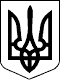                                                                                       Справа №                      365/231/16-ц                                                                                                                                                                                                    Номер провадження:   2/365/188/16                                                                    Р І Ш Е Н Н Я                                                                                іменем України                            18.11.2016                                                                                                        смт. Згурівка Київської областіЗгурівський районний суд Київської області в складі:головуючого-судді ДЕНИСЕНКО Н.О.за участі секретарясудового засідання ОСОБА_1представників позивача             ОСОБА_2, ОСОБА_3   відповідачів              ОСОБА_4розглянувши у відкритому судовому засіданні в залі засідань суду цивільну справу за позовом Товариства з обмеженою відповідальністю «Скіпщина» до ОСОБА_5, Селянського (фермерського) господарства «Сосновий Бор», треті особи, які не заявляють самостійних вимог щодо предмета спору, Приватний нотаріус Баришівського районного нотаріального округу Київської області ОСОБА_6, ОСОБА_7 про визнання договорів оренди землі недійсними,В С Т А Н О В И В:     Враховуючи те, що для складення мотивованого рішення в повному обсязі потрібен додатковий час, суд оголошує в цьому судовому засіданні вступну та резолютивну частини рішення, відклавши складення повного рішення відповідно до вимог ст. 209 ЦПК України на строк не більше ніж на 5 днів з дня закінчення розгляду справи і повідомляє особам, які беруть участь у справі, що вони зможуть ознайомитися з повним рішенням суду 22 листопада 2016 року.     На підставі викладеного, керуючись ст.ст. 209, 218 ЦПК України,-В И Р І Ш И В:В позові Товариства з обмеженою відповідальністю «Скіпщина» до ОСОБА_5, Селянського (фермерського) господарства «Сосновий Бор», треті особи, які не заявляють самостійних вимог щодо предмета спору, Приватний нотаріус Баришівського районного нотаріального округу Київської області ОСОБА_6, ОСОБА_7 про визнання договорів оренди землі недійсними відмовити повністю.     Апеляційна скарга на рішення суду може бути подана до Апеляційного суду Київської області через Згурівський районний суд Київської області протягом десяти днів з дня його проголошення. Особи, які брали участь у справі, але не були присутні в судовому засіданні під час проголошення судового рішення, можуть подати апеляційну скаргу протягом десяти днів з дня отримання копії цього рішення.ГОЛОВУЮЧИЙ Н.О.ДЕНИСЕНКО